ПРОЕКТ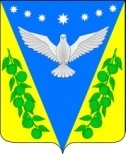 Совет муниципального образования Успенский район Внеочередная 41 сессияРЕШЕНИЕот _____________2021 года 								№ _____с. УспенскоеО передаче части полномочий  по осуществлению строительных работ на территории населенных пунктов  Успенского сельского поселения Успенского районаВ соответствии с Федеральным законом от 06.10.2003 года №131-ФЗ «Об общих принципах организации местного самоуправления в Российской Федерации», Совет Успенского сельского поселения Успенского района, р е ш и л:	1. Администрации Успенского сельского поселения Успенского района передать часть полномочий администрации Успенского сельского поселения Успенского района по осуществлению строительных работ на территории  населенных пунктов Успенского сельского поселения Успенского района;2. Рекомендовать главе Успенского сельского поселения Успенского района В.Н.Плотникову заключить с муниципальным казенным учреждением «Управление капитального строительства и единого заказчика администрации муниципального образования Успенский район» соглашение о передаче части полномочий, указанных в пункте 1 настоящего решения.3. Администрации Успенского сельского поселения Успенского района до 01 марта 2022 года предоставить на сессию Совета Успенского сельского поселения Успенского района отчет о результатах выполненной работы в рамках передаваемых полномочий, указанных в пункте 1 настоящего решения, за прошедший год. 4. Контроль за выполнением настоящего решения возложить на председателя постоянной комиссии по социально-экономическим вопросам и бюджету, финансам, налогам и распоряжению муниципальным собственностью Совета Успенского сельского поселения Успенского района Н.М. Молдованенко и на заместителя главы Успенского сельского поселения Успенского района А.П. Волошина. 5. Настоящее решение вступает в силу со дня его принятия, но не ранее 1 января 2022 года.Глава Успенского сельского поселенияУспенского района                                                                              В.Н.ПлотниковПредседатель Совета Успенского сельского поселенияУспенского района                                                                              С.И. Шваб